RESULTADO – TOMADA DE PREÇO023112EM52082HEMU2O Instituto de Gestão e Humanização – IGH, entidade de direito privado e sem fins lucrativos,classificado como Organização Social, vem tornar público o resultado da Tomada de Preços, coma finalidade de adquirir bens, insumos e serviços para o HEMU - Hospital Estadual da Mulher, comendereço à Rua R-7, S/N, Setor Oeste, Goiânia, CEP: 74.125-090.Art. 10º Não se exigirá a publicidade prévia disposta no artigoII. EMERGÊNCIA: Nas compras ou contratações realizadas em caráter de urgência ouemergência, caracterizadas pela ocorrência de fatos inesperados e imprevisíveis, cujo nãoatendimento imediato seja mais gravoso, importando em prejuízos ou comprometendo asegurança de pessoas ou equipamentos, reconhecidos pela administração.Bionexo do Brasil LtdaRelatório emitido em 01/12/2023 08:22CompradorIGH - HEMU - Hospital Estadual da Mulher (11.858.570/0002-14)Rua R 7, esquina com Av. Perimetral s/n - Setor Oeste - GOIÂNIA, GO CEP: 74.530-020Relação de Itens (Confirmação)Pedido de Cotação : 324754765COTAÇÃO Nº 52082 - MATERIAL MEDICO - HEMU NOV/2023Frete PróprioObservações: *PAGAMENTO: Somente a prazo e por meio de depósito em conta PJ do fornecedor. *FRETE: Sóserão aceitas propostas com frete CIF e para entrega no endereço: RUA R7 C/ AV PERIMETRAL, SETOR COIMBRA,Goiânia/GO CEP: 74.530-020, dia e horário especificado. *CERTIDÕES: As Certidões Municipal, Estadual de Goiás,Federal, FGTS e Trabalhista devem estar regulares desde a data da emissão da proposta até a data do pagamento.*REGULAMENTO: O processo de compras obedecerá ao Regulamento de Compras do IGH, prevalecendo este emrelação a estes termos em caso de divergência.Tipo de Cotação: Cotação EmergencialFornecedor : Todos os FornecedoresData de Confirmação : TodasFornecedorFaturamento MínimoPrazo de EntregaValidade da Proposta Condições de Pagamento Frete ObservaçõesRM Hospitalar LtdaGOIÂNIA - GOThais Novo - null1R$ 150,00001 dias após confirmação03/12/2023a vistaCIFnullrmh.clcn8@gmail.comMais informaçõesProgramaçãode EntregaPreço PreçoUnitário FábricaValorTotalProdutoCódigoFabricante Embalagem Fornecedor Comentário JustificativaRent(%) QuantidadeUsuárioTIRA TESTE P/DETERMINACAOGLICOSE NOSANGUE ->COM TEMPO DERESULTADONÃO ACIMA DE;- HOSPCOM,MED40SEG C/CENTER,VFB,NEGUEV,GLOBAL, RD,DMI, HDL,responderammarcas nãocompativeiscom oequipamentoutilizado naUnidade. (ModeloELETRODO QUEANULE AINTERFERENCIADEMEDICAMENTOSESUBISTANCIASENDOGENASQUEPOSSIBILITARECEBER ASEGUNDA GOTADE SANGUE C/FAIXA DEDaniellyEvelynTIRASGLIC.ACTIVEACCU-CHEKC/50*PVC,ROCHERMHospitalarLtdaPereira DaCruzR$R$R$1457-CXnull10000 Unidade0,6742 0,00006.742,000030/11/202315:17Roche Accu-Chek).HEMACEAS DE20 A 70% QUEPOSSIBILITEEXAME EMNEONATOS.TotalParcial:R$110000.00000.06.742,0000Total de Itens da Cotação: 1Total de Itens Impressos: 1TotalGeral:R$6.742,0000Clique aqui para geração de relatório completo com quebra de página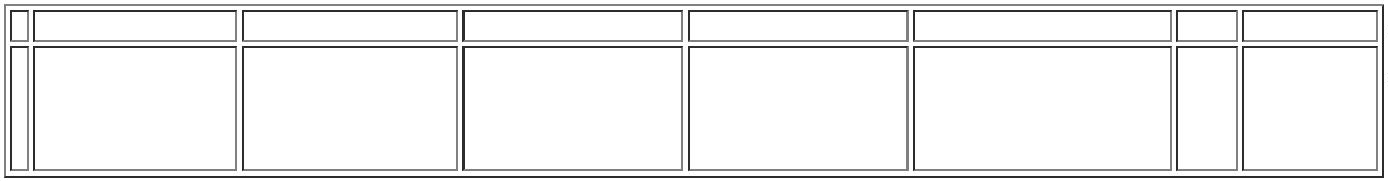 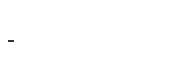 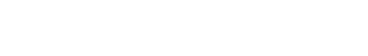 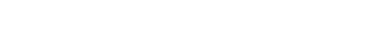 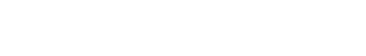 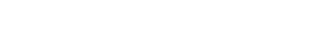 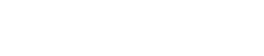 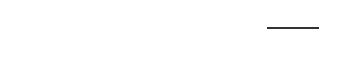 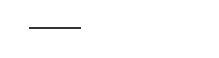 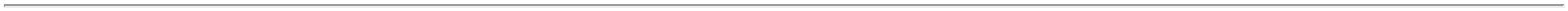 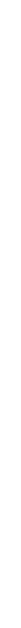 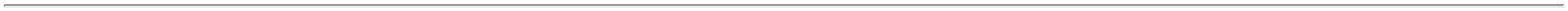 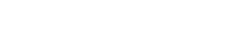 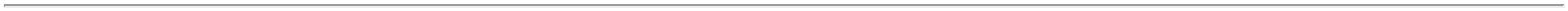 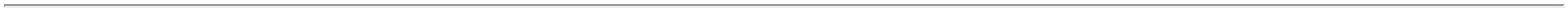 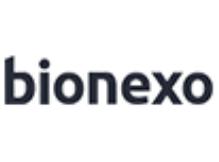 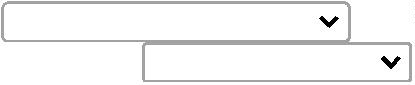 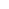 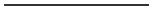 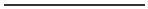 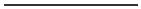 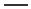 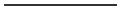 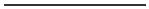 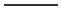 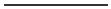 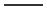 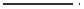 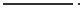 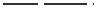 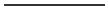 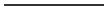 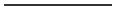 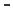 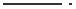 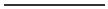 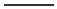 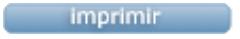 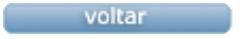 